Salman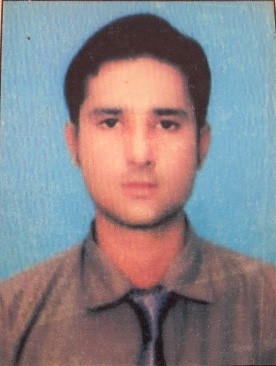 Alain, U.A.EE-mail: salman.362878@2freemail.com I here by declare that the above mentioned information is correct up to my knowledge and I take the responsibility for the correctness of the above mentioned particulars                                                                                                       Salman               Objective:I am looking for a career that allows me to employ my skills and creative mind, yet at the same time provide opportunities for learning and subsequent growth.I am looking for a career that allows me to employ my skills and creative mind, yet at the same time provide opportunities for learning and subsequent growth.Educational Qualification:Bachelors In CommerceDadabhoy Institude Of Higher Education-Karahi Pakistan in 2015Computer Skills:ApplicationsMS Office (Word, Excel, Power Point), Email & Internet Applications.Hardware,Networking,PeachtreeProfessional Experience   Assistant Supervisor          .        Operantion Presently working as a Officer at EFU Life Assurance  , Karachi Pakistan  Since 2012 to March 2017Responsibilities are:Process Fresh Business Documents Dispatching .Handing & meetings with Board of Revenue Of Pakistan.Clients Handling .Supervion Company Store .Maintaining Reports and Client Supporting Documents .Records Client Payment through Bank Statment and Cash.Member Of (System & Process Development Team).           Floor Team                                   .             Leader  Worked as a Team Leader  at Makro Super Store – Karachi , Pakistan. for a period of 1 years from  2011 to 2012.Responsibilities are :Responsible for customer communicationCash handlingMaking daily sales report and submitting to head officePersonal Information:Name:Salman D.O.B:03-Oct-1993Sex:MaleMarital Status:Unmarried Nationality:PakistaniLanguages:                                        Read                Write              SpeakVisa Status:Three Months Visit Visa .